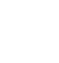 НОВООДЕСЬКА МІСЬКА РАДАМИКОЛАЇВСЬКОЇ ОБЛАСТІ  ВИКОНАВЧИЙ КОМІТЕТР І Ш Е Н Н Я           20 жовтня 2021                      м. Нова Одеса                                 №  176Про встановлення порядкового номеру земельної ділянки Керуючись підпунктом 10 пункту "Б" статті 30 закону України "Про місцеве самоврядування в Україні",  постановою Кабінету Міністрів України № 1127       від 25.12.2015 р. "Про затвердження Порядку державної реєстрації прав на нерухоме та їх обтяжень", "Порядком встановлення та зміни поштових адрес об’єктів нерухомості", затверджених рішенням виконавчого комітету Новоодеської ради від 14.12.2018 року № 115, розглянувши заяву громадянина Особа 1, виконавчий комітет міської ради  ВИРІШИВ :Встановити порядковий номер земельній ділянці:місто Нова Одеса, вул. Кашперівська, 7 (кадастровий номер 4824810100:05:027:0033, площа 0,06 га), власник Особа 1. Контроль за виконанням даного рішення покласти на заступника міського голови Журбу І.М.Міський  голова                                                                      Олександр ПОЛЯКОВ